Fotbalový klub Baník Sokolov, z.s.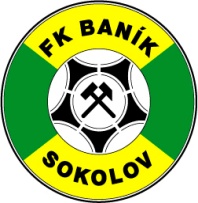 Boženy Němcové 1780356 01 SOKOLOV IČO: CZ69967059Žádost o snížení výše členských příspěvků   Dobrý den,žádám Vás laskavě o snížení výše měsíčních členských příspěvků z finančních nebo zdravotních důvodů.Děkuji za projednání.Jméno a příjmení hráče:Datum narození:Kategorie: Návrh na snížení příspěvků:Jméno a příjmení zákonného zástupce:  Podpis zákonného zástupce:        V Sokolově, dneVyjádření klubu: Období:Výše příspěvků:Schválil:V Sokolově, dne